30.03.2021 wtorek – Klaudia AdamczakWitam Klaudusia na dzisiejszych zajęciach:)Zbliżają się święta. Na pewno mama opowiada Ci o tradycjach i zwyczajach świątecznych.Na innych zajęciach temat Wielkanocy na pewno też jest utrwalany i wzbogacany. Słowa takie jak: pisanki,kraszanki,malowane jajka,palmy wielkanocne,baby lukrowane, zajączki,koszyczek wielkanocny,śniadanie wielkanocne,obrus....myślę,że wszystkie te symbole są Ci znane, a Mama jeszcze wszystko Ci pokaże i przypomni podczas świąt.Ja przesyłam 3 karty,wybierz Klaudusia 1 z nich i pokoloruj (jak będzie czas). Możecie przesłać zdjęcie :)  pozdrawiam :)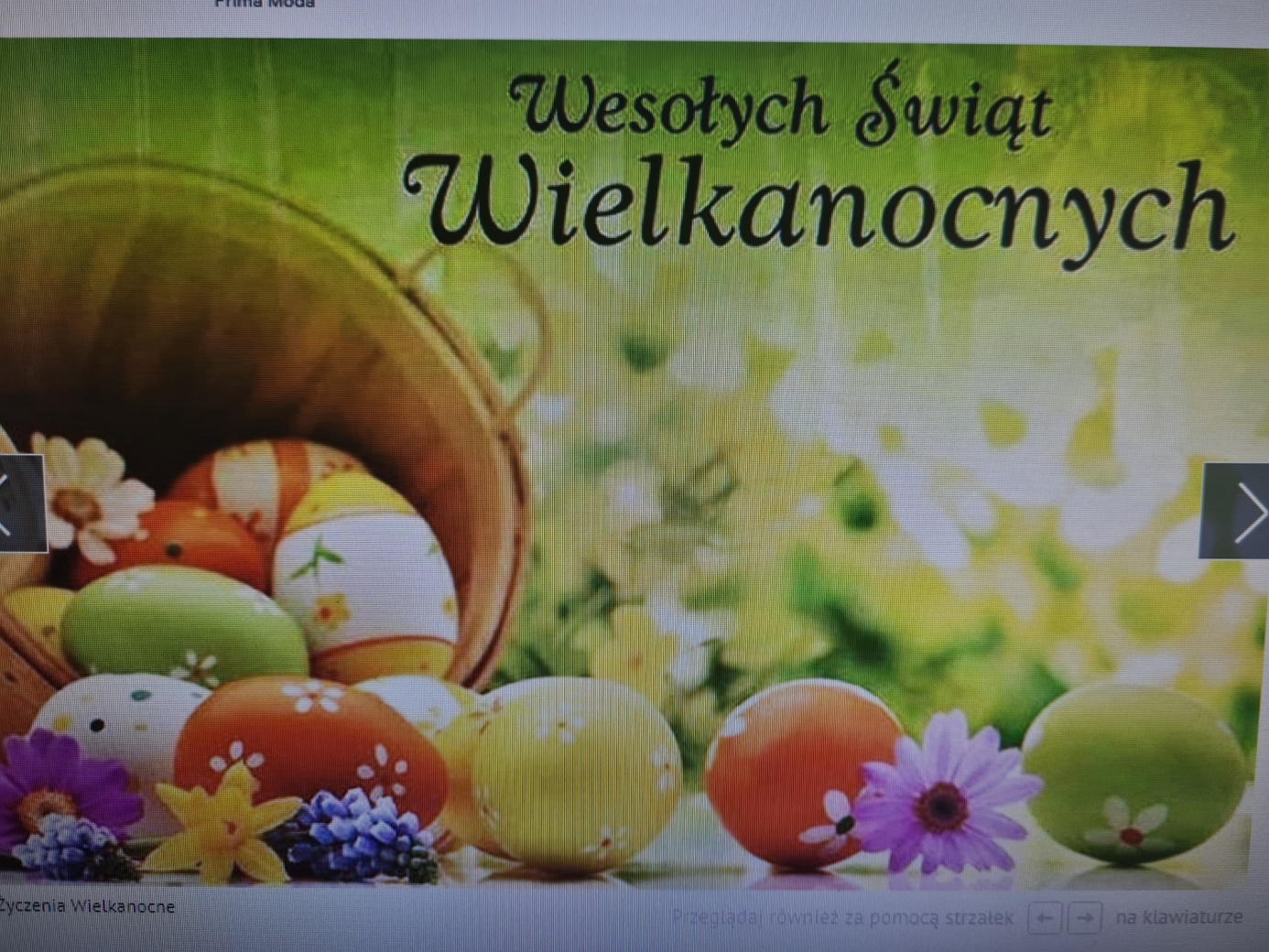 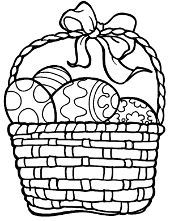 